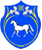 РОССИЙСКАЯ ФЕДЕРАЦИЯРЕСПУБЛИКА ХАКАСИЯАДМИНИСТРАЦИЯЦЕЛИННОГО  СЕЛЬСОВЕТАПОСТАНОВЛЕНИЕ   от  09  ноября  2021 г.                            с. Целинное                                        №  124      О предварительных итогах социально-экономического развития АдминистрацииЦелинного сельсовета за 10 месяцев 2021 года и ожидаемые итого социально-экономическогоразвития Администрации Целинного сельсовета за 2021 год.   В целях  разработки проекта бюджета Целинного сельсовета на 2022 год и на плановый период 2023 и 2024 годов, в соответствии с требованиями Бюджетного Кодекса Российской Федерации и с Положением «Об  утверждении Положения о бюджетном устройстве бюджетном процессе и финансовом контроле в Целинном сельсовете», утвержденным решением Совета депутатов №220 от 30.04.2014 г. Администрация Целинного сельсовета   ПОСТАНОВЛЕТ:Утвердить предварительные итоги социально-экономического развития Администрации Целинного сельсовета за 10 месяцев 2021 года и ожидаемые итоги социально-экономического развития Администрации Целинного сельсовета за 2021 год согласно приложения 1 к настоящему постановлению.Контроль за исполнением настоящего  постановления оставляю за собой.                    Глава Целинного сельсовета                                                    Т.И.Морозова                                                                                                           Приложение 1                                                                                                                                          к постановлениюАдминистрацииЦелинного сельсовета от 09.11.2021г. № 124Предварительные итоги социально-экономического развития Администрации Целинного сельсовета за 10 месяцев 2021 года и ожидаемые итоги социально-экономического развития Администрации Целинного сельсовета за 2021 год.Предварительные итоги социально- экономического развития Администрации Целинного сельсовета за 10 месяцев 2021 годаПлан социально-экономического развития Администрации Целинного сельсовета на 2022 год и на плановый период 2023-2024 годов отражает меры, направленные на повышение уровня и качества жизни населения через осуществление полномочий по решению вопросов местного значения в соответствии с Федеральным законом от 06.10.2003 № 131-ФЭ « Об общих принципах организации местного самоуправления в РФ», разработан в соответствии с прогнозом социально- экономического развития территории.БЮДЖЕТНАЯ И НАЛОГОВАЯ ПОЛИТИКАПоступление налогов за 10 месяцев 2021 года     Выполнение плана по собственным доходам ожидается на уровне 97,5 %.ИВЕСТИЦИОННАЯ ПОЛИТИКА        Основными задачами инвестиционной политики является создание условий для развития инвестиционной деятельности, мобилизации имеющихся и привлечении инвестиционных ресурсов в реальный сектор экономики.На территории поселения осуществляют свою деятельность  сельскохозяйственное предприятие ООО «Целинное».МУНИЦИПАЛЬНЫЕ ПРОГРАММЫ        В целях развития инфраструктуры территории,  привлечения инвестиций, улучшения качества жизни населения поселение участвует   в реализации  муниципальных программ:за счёт целевой программы  «Комплексного развития систем коммунальной инфраструктуры Администрации Целинного сельсовета на 2018-2028г» выполняются работы по ремонту теплосетей с.Целинное и ремонт котельной.за счет целевой программы «Развитие добровольной пожарной охраны на территории Администрации Целинного сельсовета на 2018-2023 годы» приобретается оборудование для добровольной пожарной охраны, ремонт ДПО и помещения добровольной пожарной охраны, провелась опашка территории с.Целинное, произведена закупка АИП для малоимущих граждан проживающих на территории с.Целинное.ДЕМОГРАФИЯТерритория поселения входит в состав Ширинского района Республики Хакасия. В состав территории поселения входят земли населенного пункта с. Целинное, а также иные земли в границах поселения, независимо от форм собственности и целевого назначения.Административным центром поселения является село Целинное. Численность в соответствии с предварительными итогами Всероссийской переписи населения 2010 года составила 1533 человек. Численность на 01.01.2021 года составляет 1436 человек.ФИЗИЧЕСКАЯ КУЛЬТУРА И СПОРТФизическая культура и спорт являются универсальным средством для всестороннего воспитания личности, развития его физических, интеллектуальных и нравственных способностей и неотъемлемой частью современного образа жизни, социального и культурно-нравственного развития общества. В Администрации Целинного сельсовета в 2020 году установлена универсальная площадка на сумму 450,0 тыс.руб.СОЦИАЛЬНАЯ ПОДДЕРЖКАЧисленность пенсионеров, состоящих на учете в ПФ 313 человек и к концу 2021 году прогнозируется до 321 чел.В целях осуществления социальной поддержки семей, детей, граждан пожилого возраста, инвалидов и граждан, оказавшихся в трудной жизненной ситуации, основные действия направлены на:- помощь в сборе документации на предоставление социальной помощи гражданам;- предоставлены услуги библиотечного и информационного обслуживания населения.	Работа с семьями направлена на формирование здорового образа жизни и профилактику алкоголизма, трудоустройтсва родителей.СЕЛЬСКОЕ ХОЗЯЙСТВОСельскохозяйственное производство является одним из важных секторов экономики района, после промышленности. На территории Администрации Целинного сельсовета действует 1 сельскохозяйственное предприятие ООО «Целинное». Основным направлением развития является производство молока, мясо, растениеводство.В перспективе предусматривается увеличение производства сельхозпродукции за счет увеличения продуктивности сельскохозяйственных животных и увеличения заготовки кормов. Посевная площадь сельскохозяйственных культур ООО «Целинное» в 2021 году составила 8184 га. (110,8% к уровню 2020года), в том числе зерновые культуры посеяны на площади 3584га. Средняя урожайность зерновых культур в 2021 году составила 27,3 ц/га. Высокие производственные показатели растениеводческой отрасли, это результат современного подхода руководителя сельхозпредприятия к способам хозяйствования на земле в новых экономических условиях, применяя новые технологии возделывания сельскохозяйственных структур, вкладывая федеральные, республиканские и районные субсидии в приобретение дополнительного количества минеральных удобрений, химических средств защиты растений, новой техники и внесения органики на поля.Продолжается техническое перевооружение машинно-тракторного парка. На смену устаревшей в моральном и физическом плане технике проходит современное энергонасыщенное оборудование позволяющее в разы увеличить производительность труда и экономить денежные средства. В течении года приобретено 5 тракторов, 3 единицы зерноуборочных комбайнов и другой сельхозинвентарь в количестве 12 единиц.За 2021 год произошел заметный рост поголовья КРС. Численность КРС увеличилось на 441 голову, в том числе коров на 300 голов. Надой на 1 фуражную корову составил 3 866 кг.Предусмотреть развитие личных подворий, которое способствует включению в товарное производство более широких слоев сельского населения, увеличивает его занятость и материальное благосостояние, а также способствует насыщению рынка качественными и более дешевыми продуктами питания, достаточно сложно.ТРУД И ЗАНЯТОСТЬСреднегодовая численность населения Администрации Целинного сельсовета в 2021 году составила 1436 чел. Численность экономически активного населения в 2020 году по сравнению с 2019 годом уменьшилась на 129 человек. Чис-ленность трудоспособного населения по поселению составляет 836 человек (53,0% от общей численности населения), численность населения моложе трудоспособного возраста - 304 человек (19,3%), старше трудоспособного возраста - 243 человек (15,4%), что в целом благоприятно для экономического развития поселения.     Численность экономически активного населения по поселению составляет 836 человек, из которых трудоустроено 51 человек (3,3%). Проблемой является отсутствие и недостаточное количество рабочих мест.Среднесписочная численность работников организаций за отчетный период увеличилась. В прогнозируемом периоде колебания численности работающих будут незначительными.Уровень общей безработицы в 2021 году по поселению составил 9,4 %, уровень регистрируемой безработицы- 4,4 %. Численность безработных, зарегистрированных в органах Государственной службы занятости, в отчетном году составила 14 человека.Около 15% безработных ранее не приступали к трудовой деятельности, длительно не работают, не имеют профессии. Направлены на профессиональное обучение - 1 человека, трудоустроено самостоятельно - 3 человека, трудоустроено 3 по направлению ЦЗН - 1 человек.СОЦИАЛЬНАЯ СФЕРАСохраняется тенденция снижения числа учащихся в системе общего среднего образования. За отчетный год число учеников уменьшилось и составило 7 человек, по сравнению с 2020 годом. Первого сентября 2021 года к занятиям приступили 167 человека. Систему образования обслуживают 20 педагогический работник, из них 20 - с высшим образованием, 3 человека учебно-вспомогательная часть - со средне-специальным образованием и 11 работников технического персонала.Медицинскую помощь населению Администрации Целинного сельсовета оказывает ГУБЗ РХ «Ширинская МБ» Целинная амбулатория. Численность работающих в амбулатории в 2021 году - 4 человек. Из них: главный врач ОВП - 0,среднего  персонала - 2, младшего персонала - 1, прочие - 1. Основные направления функ- ционирования системы здравоохранения предусматривают улучшение медико- демографической ситуации, усиление профилактических мероприятий. Анализ демографической ситуации характеризуется превышением рождаемостью над уровнем смертности.Основное направление в сфере развития культуры - предоставление культурного досуга и развитие творческих способностей населения, сохранение и возрождение культурных национальных традиций, укрепление материально- технической базы учреждений культуры. Для реализации этих задач в поселении имеется культурное учреждения. На территории Целинного сельсовета имеются 1 культурно-досуговое учреждение, 1 библиотека. Творческий коллектив ДК являются неоднократными призерами районных и республиканских фестивалей. Для дальнейшего развития и творческого роста необходимо строительство здания Домакультуры, приобретение инструментов, костюмов, оборудования, финансирования выездов на конкурсы и фестивали.В 2021 году специалисты учреждений культуры подготовили и провели 125 культурно-досуговых мероприятий. По традиции ежегодно принимают активное участие в районных мероприятиях: конкурс патриотической песни «Виват, моё Отечество»; районный фестиваль, «Ынархас», фестиваль «Оставь свой яркий след на Планете», «Огонь сердец молодых» и другие.Объём финансирования учреждений культуры Администрации Целинного сельсовета за 2021 год составил 670,3 тыс. руб.Молодёжная политикаПриоритетные направления молодёжной политики включают в себя: поддержку молодёжи, оказавшейся в трудной жизненной ситуации; работу с молодыми семьями;профилактику табакокурения, алкоголизма, наркомании в молодежной среде;Правоохранительная деятельностьНаправлена на: содействие укомплектованию кадрами и повышение профессионализма сотрудников ОВД; на территорию поселения работает участковый уполномоченный. Проводится профилактика правонарушений, алкоголизма, наркомании среди населения;Доступное жильё.На жилищном учёте в качестве нуждающихся в жилых помещениях по договору социального найма состоят 10 человек.Вопросы местного значения Жилищно-коммунальное хозяйствоНа территории поселения первый год работает предприятие, оказывающие услуги водоснабжения и теплоснабжения населения. ООО «Теплосети» является управляющей компанией. В жилом фонде Целинного сельсовета оборудованного водоснабжением, уровень износа коммунальной инфраструктуры составляет более 70%.Муниципальная служба и местное самоуправлениеВ органы местного самоуправления за 10 месяцев 2021 года по различным вопросам обратились 10 граждан. Принято 75 постановления, 1 распоряжение по вопросам финансово-хозяйственной деятельности, состоялись 5 заседаний совета народных депутатов, на которых принято 18 решений по вопросам местного значения, выдано 3 предписаний гражданам за нарушение правил благоустройства и пожарной безопасности; проведено 2 заседания жилищной комиссии, активно работает Совет ветеранов.Наименование доходаУтверждено на год тыс.руб.Поступило За 10 мес.% к годуОжидаемые поступления на конец года% к утверждённым на год1 .налог на доходы физ. Лиц2565,01892,973,82500,097,52.Акцизы299,1249,683,5299,1100,02. Единый с/х налог40,034,385,840100,03. налог на имущество физ.лиц210,068,232,5210,0100,04. земельный налог2150,01653,676,92000,093,05. государственная пошлина0,00,00,00,00,0б. Задолженность по отмененным налогам00,00,00,00,00,06. доходы от аренды земельных участков0,00,00,00,00,07. Доходы от сдачи в аренду имущества находящегося в мун. собственности0,00,00,00,00,08. доходы от продажи земельных участков700,0588,284,0588,284,09. Доходы от реализации имущества, находящегося в мун. собственности0,00,00,00,00,010.0,0-67,500011. безвозмездные поступления13126,43662,127,913126,4100,012. прочие поступления0,00,00,00,00,0Итого собственные доходы5964,14419,374,15637,394,5субсидии2312,7269,011,62312,7100,0субвенции154,7103,366,8154,7100,0трансферты0,00,000,010,0Возврат остатков субвенций00,00,0ВСЕГО19090,58081,442,318763,798,3Показатели2020год отчет2020 год оценка2021 прогноз2022 прогноз2023 прогноз2024 прогнозЧисленность постоянного населения143614361512151215131521